Республика КарелияГлава Пряжинского национального муниципального районаРАСПОРЯЖЕНИЕ«     24  »         07          2023 года                                                                               № 27пгт ПряжаО назначении  публичных  слушаний  по проекту решения на отклонение от предельных параметров разрешенного строительства, реконструкции объектов капитального строительства на земельном участке с кадастровым номером 10:21:0090504:3В соответствии со ст. 5.1, 40 Градостроительного кодекса Российской Федерации,  п. 1.5  Порядка  организации и проведения  публичных слушаний  в Пряжинском    национальном  муниципальном районе, утвержденного решением LX сессии Совета Пряжинского  национального муниципального района III созыва от 29 мая  2018:1. Назначить проведение публичных слушаний на 18 августа 2023 года в 10 час. 00 мин. в помещении библиотеки  п. Матросы,  расположенной  по адресу: Республика Карелия, Пряжинский район, п. Матросы, шоссе Пряжинское, д. 20, по проекту решения о предоставлении разрешения на отклонение от предельных параметров разрешенного строительства на земельном участке с кадастровым номером 10:21:0090504:3, расположенном по адресу: Республика Карелия, Пряжинский район,  пос. Матросы (больничный городок).2.  Опубликовать  настоящее распоряжение в газете «Наша Жизнь» - «Мейян Элайгу». 3.  Разместить настоящее распоряжение и проект решения о предоставлении разрешения на отклонение от предельных параметров  разрешенного строительства на земельном участке  с кадастровым номером 10:21:0090504:3:- на официальном сайте Пряжинского национального муниципального района:  http://pryazha.org/ в разделе: Главная / Деятельность / Градостроительная деятельность и земельные отношения / Публичные слушания;- на информационном стенде в помещении   администрации Матросского  сельского поселения по адресу: Республика Карелия, Пряжинский район, п. Матросы, шоссе  Пряжинское,  д. 20. 4. Организовать экспозицию демонстрационных материалов по  адресу: Республика Карелия, Пряжинский район, п. Матросы, шоссе Пряжинское, д. 20, с 10.00 час.  до 17.00  час,  перерыв с 13.00 час.  до 14.00 час. (понедельник - четверг),  с 10.00 час.  до 16.00 час,  перерыв  с 13.00 час.  до 14.00 час. (пятница).5. Предложения и замечания по проекту решения о предоставлении разрешения на отклонение от предельных параметров разрешенного строительства на земельном участке с кадастровым номером 10:21:0090504:3 необходимо направлять в администрацию Пряжинского национального муниципального района по адресу: пгт Пряжа, ул. Советская, д. 61,  на  адрес электронной почты: priagad@yandex.ru  или в администрацию Матросского   сельского поселения по адресу: Республика Карелия, Пряжинский район, п. Матросы, шоссе Пряжинское, д. 20,  до  15 августа  2023 года  (включительно).6.   Проведение публичных слушаний оставляю за собой.Глава Пряжинского национального				           муниципального района 					                               А.И. Ореханов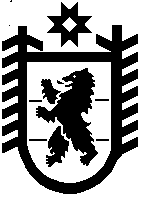 